Weekly Plan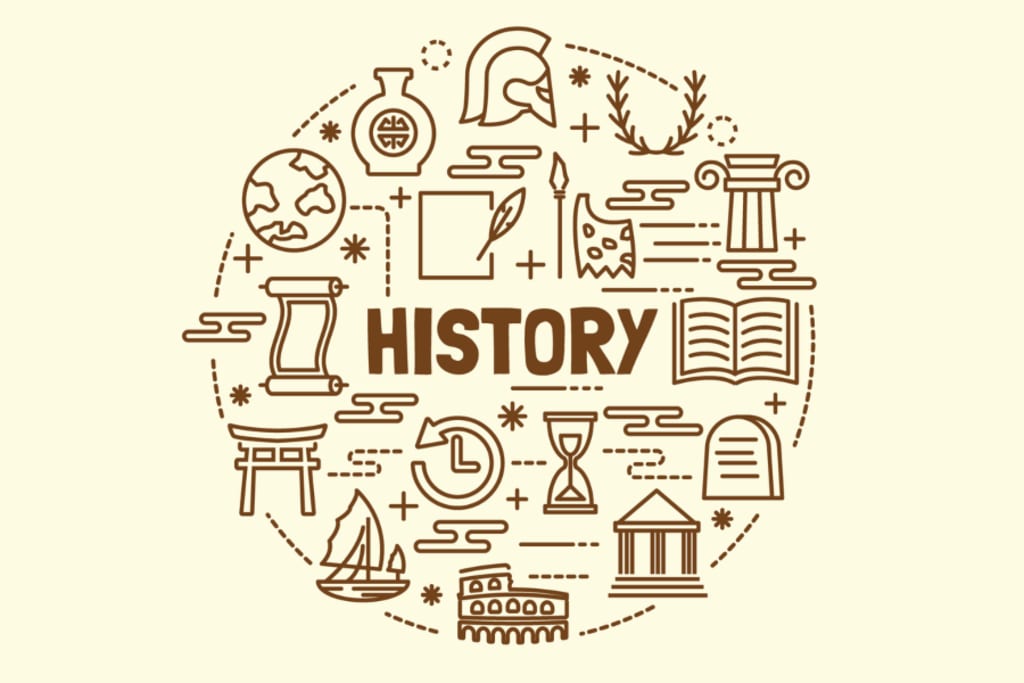 GRADE: 11SUBJECT: ACCOUNTING Week of: 30.08.2021 – 10.09.202130.08.2021 - 03.09.202130.08.2021 - 03.09.202130.08.2021 - 03.09.2021LESSONS & HOMEWORKLESSONS & HOMEWORKSBA & CYCLE TESTSMON:PROJECTED INCOME STATEMENT TASK- 10.23CONSOLIDATED ACTIVITY- PROJECTED INCOME STATEMENT, CASH BUDGET, DEBTORS COLLECTION SCHEDULE AND CREDITORS PERIOD. TASK- 10.23/ 10.24SEPTEMBER 2021TUES:PROJECTED INCOME STATEMENT TASK- 10.23CONSOLIDATED ACTIVITY- PROJECTED INCOME STATEMENT, CASH BUDGET, DEBTORS COLLECTION SCHEDULE AND CREDITORS PERIOD. TASK- 10.23/ 10.24SEPTEMBER 2021WED:PROJECTED INCOME STATEMENT TASK- 10.23CONSOLIDATED ACTIVITY- PROJECTED INCOME STATEMENT, CASH BUDGET, DEBTORS COLLECTION SCHEDULE AND CREDITORS PERIOD. TASK- 10.23/ 10.24SEPTEMBER 2021THU:PROJECTED INCOME STATEMENT TASK- 10.23CONSOLIDATED ACTIVITY- PROJECTED INCOME STATEMENT, CASH BUDGET, DEBTORS COLLECTION SCHEDULE AND CREDITORS PERIOD. TASK- 10.23/ 10.24SEPTEMBER 2021FRI:PROJECTED INCOME STATEMENT TASK- 10.23CONSOLIDATED ACTIVITY- PROJECTED INCOME STATEMENT, CASH BUDGET, DEBTORS COLLECTION SCHEDULE AND CREDITORS PERIOD. TASK- 10.23/ 10.24SEPTEMBER 202106.09.2021 – 10.09.202106.09.2021 – 10.09.202106.09.2021 – 10.09.2021LESSONS & HOMEWORKLESSONS & HOMEWORKSBA & CYCLE TESTSMON:INVENTORY SYSTEMS- ANALYSIS OF PERPETUAL STOCK SYSTEM.TASK- 11.1SEPTEMBER 2021TUES:INVENTORY SYSTEMS- ANALYSIS OF PERPETUAL STOCK SYSTEM.TASK- 11.1SEPTEMBER 2021WED:INVENTORY SYSTEMS- ANALYSIS OF PERPETUAL STOCK SYSTEM.TASK- 11.1SEPTEMBER 2021THU:INVENTORY SYSTEMS- ANALYSIS OF PERPETUAL STOCK SYSTEM.TASK- 11.1SEPTEMBER 2021FRI:INVENTORY SYSTEMS- ANALYSIS OF PERPETUAL STOCK SYSTEM.TASK- 11.1SEPTEMBER 2021